Н А К А ЗВід 10.03.2020 № 63Про проведення ХХІ міського                                                                                                                   турніру з основ інформатики серед                                                                                                                         учнів 5 – 7 -х класів закладів                                                                                                                        загальної середньої освітиНа виконання наказу Департаменту освіти  від 02.03.2020  № 44                     «Про проведення ХХІ міського турніру з основ інформатики серед  учнів 5 – 7-х класів закладів загальної середньої освіти», Комплексної програми розвитку освіти м. Харкова  на 2018 – 2022 роки та з метою подальшого вдосконалення системи роботи з обдарованими учнями, підвищення інтересу учнів до вивчення основ інформатики та програмування, розвитку творчих здібностей учнівської молоді     НАКАЗУЮ:Провести районний етап турніру  з основ інформатики (далі – Турнір) для учнів  5 – 7 – х  класів  за умовами проведення  ХХІ міського турніру з основ інформатики для учнів  5 – 7 -х класів закладів загальної середньої освіти.Затвердити:Умови проведення І (районного) етапу ХХІ міського турніру з основ інформатики для учнів  5 – 7 -х класів закладів загальної середньої освіти (додаток 1)Склад оргкомітету Турніру (додаток 2).Склад журі Турніру (додаток 3).Оргкомітету Турніру: провести  районний етап турніру  з основ інформатики для учнів  5 – 7 -х класів закладів загальної середньої освіти –                      31 березня  2020 року.Керівникам закладів загальної середньої освіти району:Довести інформацію щодо проведення районного турніру з основ інформатики до педагогічних працівників та учнів.                                                                                                            До 15.03.2020                                                                                              Провести районний етап Турніру згідно з Умовами проведення  ХХІ міського турніру з основ інформатики.                                                                                                 До 01.04.2020Надати до Районного методичного центру інформацію про проведення районного  етапу та заявки на участь у ІІ (міському) етапі Турніру (додаток 4).                                                                                                 До 01.04.2020                                   Сприяти участі учнів 9 – 11 – х класів закладів загальної середньої освіти району в І етапі Турніру.Завідувачу ЛКТО  Коротеєву Д.Р. розмістити наказ на сайті Управління освіти.                                                                                                              До 15.03.2020                                                                 Контроль за виконанням даного наказу залишаю за собою.        Начальник Управління освіти	О.С.НИЖНИК         З наказом ознайомлені:  	                       ЛАШИНА      Н.В.                                                                                              ПРОХОРЕНКО О.В.                                                                                                                      КОРОТЕЄВ   Д.Р.Малікова І.М.                                                                                                                         Додаток 1                                                                                                                                                                                            до наказу Управління освіти                                                                                                                                 Основ'янського району                                                                                                                                                    від 10.03.2020 № 63Умови проведення І (районного) етапуХХІ міського турніру з основ інформатики для учнів 5-7-х класів закладів загальної середньої освіти м. ХарковаЗагальні положенняРайонний турнір з основ інформатики серед учнів 5-7-х класів закладів загальної середньої освіти (далі – Турнір) – командні змагання учнів з вирішення творчих та проблемних завдань з основ інформатики.Умови проведення Турніру відповідають Положенню про Всеукраїнські учнівські олімпіади, турніри, конкурси з навчальних предметів, конкурси-захисти науково-дослідницьких робіт, олімпіади зі спеціальних дисциплін та конкурси фахової майстерності, затвердженому наказом Міністерства освіти і науки, молоді та спорту України від 22.09.2011 № 1099.Для організації та проведення Турніру створюються оргкомітет і журі. До оргкомітету Турніру входять представники Управління освіти, адміністрації закладу освіти, на базі якого проводиться Турнір. Оргкомітетом турніру здійснюється інформаційне забезпечення учасників Турніру. Журі формується оргкомітетом Турніру. До роботи в складі журі запрошуються методисти і вчителі закладів загальної середньої освіти району. Розподіл членів журі під час проведення турнірних змагань здійснює голова журі.Мета ТурніруМетою І (районного) етапу Турніру з основ інформатики є:підвищення інтересу учнів до вивчення інформатики та програмування;стимулювання розвитку алгоритмічного мислення шляхом залучення школярів до участі в конкурсах та змаганнях з інформатики та програмування;вдосконалення системи пошуку, підтримки та розвитку творчих здібностей талановитої учнівської молоді;активізацію творчої діяльності вчителів та підвищення рівня викладання навчального курсу «Інформатика» в закладах загальної середньої освіти міста.Порядок проведення ТурніруТурнір проводиться у два етапи:І (районний) етап – турнірні змагання проходять серед 10 закладів загальної середньої освіти для визначення команди-переможниці районного етапу.ІІ (міський) етап – проходить у квітні на базі Харківського національного університету міського господарства імені О.М. Бекетова.Районний  етап Турніру проводиться в один день і складається з 5 конкурсних випробувань: захист домашніх проектів, конкурс художників, конкурс програмістів, конкурс шифрувальників, конкурс знавців інформатики. Учасники Турніру4.1. Представництво командУ районному етапі Турніру беруть участь команди закладів освіти. Кожен навчальний заклад представляє одна команда. Заклад загальної середньої освіти, команда якого стала переможцем Турніру в минулому році, може бути представлений двома командами.4.2. Склад команд-учасниць ТурніруУ Турнірі беруть участь команди, до складу яких входять 5 учнів 5-7-х класів. Команда може брати участь у Турнірі й неповним складом, але кількість учасників має складати не менше 3-х учнів. Заявлений персональний склад команди не може змінюватися під час проведення Турніру.Кожна команда має офіційну назву. Офіційним представником команди на весь час проведення Турніру є її капітан. Кожну команду під час проведення Турніру супроводжує один керівник.4.3. Керівник командиКерівником команди призначається вчитель інформатики, який брав участь у підготовці учнів до Турніру. На керівника команди покладається відповідальність за життя та здоров’я членів команди.Керівник команди має право висловлювати після виставлення оцінок членами журі аргументовану оцінку виступу команди або її членів.Керівник команди не має права:виконувати функції представника команди,допускати некоректні висловлювання на адресу учасників, членів оргкомітету і журі Турніру,порушувати регламент і умови проведення Турніру. 4.4. Капітан командиОбов’язки капітана команди:офіційно представляти свою команду на Турнірі,визначати послідовність і характер виступів членів своєї команди.Капітан команди не має права:допускати некоректні висловлювання на адресу учасників, членів оргкомітету і журі Турніру,порушувати регламент і умови проведення Турніру.Зміст і структура завдань Турніру5.1. Виконання домашнього проектуКожна команда за місяць до початку фінального етапу Турніру отримує домашнє завдання творчого характеру з підготовки проекту інтерактивної презентації засобами MS Power Point за визначеною оргкомітетом турніру темою: Видатні вчені Харкова.Конкурс домашніх проектів проходить у два тури:1 тур – заочний (ознайомлення членів журі з матеріалами проектів та визначення якості їх виконання);2 тур – очний (презентація та захист проекту командою під час Турніру). 31 березня 2020 року команда повинна надати членам журі результати виконання домашнього проекту:опис проекту (1-2 сторінки друкованого тексту),             проект в електронному вигляді,інструкцію користувачу в електронному вигляді.Презентація проекту повинна відповідати наступним вимогам:У презентації мають бути використані гіперпосилання, тригери, кнопки. Бажано застосовувати ефекти анімації, звукові ефекти, ілюстрації.Перший слайд презентації – титульний, на якому зазначається:1) назва турніру, 2) тема презентації,3) ПІБ авторів (повністю),4) назва команди.Останній слайд презентації – список джерел ілюстрацій. Для кожної ілюстрації, що використовується в презентації, повинно бути вказане джерело (Google – це не джерело інформації, а засоби пошуку ілюстрацій на сайтах-джерелах).Загальна кількість слайдів презентації не повинна перевищувати 20 (враховуючи початковий і заключний).Об’єм презентації до 50 Мбайт.Презентації створені в середовищі MS Power Point вище 2007 версії зберігаються у двох форматах: у форматі своєї версії та у форматі презентації MS Power Point 97-2003.При створенні проекту забороняється використання макросів.5.2. Виконання конкурсних завдань під час ТурніруТурнір складається з 5 основних конкурсних завдань, до яких належать:захист домашніх проектів;конкурс художників (комп’ютерна графіка, Paint);конкурс програмістів (Scratch 2.0);конкурс шифрувальників;конкурс знавців інформатики.Тривалість виконання командою кожного з основних конкурсних завдань (крім захисту домашніх проектів) становить 20 хвилин. Захист командою домашнього проекту може тривати до 10 хвилин:доповідь – до 5 хвилин,дискусія – до 5 хвилин.У захисті проекту беруть участь усі члени команди в порядку, визначеному капітаном команди. Розв’язання інших основних конкурсних завдань, крім конкурсу знавців інформатики, доповідає один із членів команди, якого визначає капітан команди, або сам капітан, але не більше одного разу.Конкурс знавців інформатики проводиться як у командному, так і в особистому заліку.Порядок виконання та представлення розв’язків основних конкурсних завдань визначається оргкомітетом та журі Турніру.Оцінка виступів команд6.1. Оцінка виконання домашнього проектуОцінка виконання домашнього проекту складається із двох оцінок: за заочний (максимум 30 балів) та очний (максимум 55 балів) тури.Під час заочного туру журі оцінює домашній проект за такими критеріями:1) структура презентації:– відповідність вимогам до презентації, зазначеним у розділі 5.1;– наявність зрозумілої навігації,  доречні переходи між слайдами;– логічна послідовність інформації на слайдах; 2) оформлення презентації:естетичність оформлення (фон, текст, кольори допомагають розкривати тему, не відволікають від сприйняття презентації); оригінальність дизайну;використання на слайдах різного роду об’єктів (малюнки, фото, анімація тощо) у кількості, виправданій змістом презентації; грамотність викладеного матеріалу; 3)  зміст презентації:змістовність та відповідність заданій тематиці;відмінність представлених матеріалів від уже існуючих розробок, ступінь новизни;наявність інструкції у форматах .doc або .docx щодо роботи з матеріалами презентації.В інструкції з використання презентації автори проекту повинні навести повний опис роботи з презентацією, повідомити про призначення кнопок та про дії тригерів, пояснити, як управляти презентацією.Ступінь прояву кожного з критеріїв заочного туру оцінюється за трьохбальною шкалою.Під час очного туру журі оцінює захист домашнього проекту за такими критеріями:Під час захисту учасники представляють свою роботу, вказують назву презентації, категорію осіб, для яких вона призначена, мету використання презентації, засоби роботи з презентацією. Максимальна оцінка виконання домашнього проекту за два тури – 85 балів.6.2. Оцінка виконання командами основних конкурсних завдань ТурніруОцінка знань і вмінь учасників Турніру щодо виконання ними основних конкурсних завдань Турніру здійснюється журі наступним чином.У «Конкурсі художників» (комп’ютерна графіка) кожен правильно виконаний малюнок (із трьох запропонованих малюнків різної складності) оцінюється відповідно 20, 30 та 50 балами. Малюнки виконуються за готовими зразками.Оцінюється подібність до вихідної фотокартки, кількість зроблених малюнків, оптимальність використання елементів «пензлик» та «олівець». «Конкурс програмістів» складається з двох завдань, кожне з яких оцінюється
у відсотковому еквіваленті від максимальної оцінки у 80 балів.Розв’язання двох інших конкурсних завдань логічного та алгоритмічного характеру (конкурс шифрувальників і конкурс знавців інформатики) оцінюються членами журі у відсотковому еквіваленті від максимальної суми в 100 балів.Оцінка виступу команди у конкурсі знавців інформатики складається з суми балів, отриманих кожним членом команди, поділеної на кількість її членів.Переможці Турніру7. 1. Командна першістьПереможцями Турніру стають команди, які за підсумками Турніру набрали найбільшу сумарну кількість балів у групових та індивідуальних змаганнях. Переможцями Турніру можуть бути команди, які набрали не менш 50 % від максимальної кількості балів.Розподіл дипломів між командами-учасницями ІІ (фінального) етапу Турніру здійснюється у орієнтованому співвідношенні 1 : 2 : 3.Команди-переможниці Турніру нагороджуються дипломами І, ІІ, та ІІІ ступенів Районного Управління освіти Харківської міської ради.7. 1. Особиста першістьЗа рішенням оргкомітету Турніру за результатами індивідуальних змагань визначаються переможці в особистій першості. Переможцями стають учні, які набрали найбільшу кількість балів за підсумками конкурсу шифрувальників і конкурсу знавців інформатики. Розподіл дипломів І, ІІ, та ІІІ ступенів для кожного конкурсу здійснюється окремо (номінації «Кращий шифрувальник» та «Кращий знавець інформатики») у орієнтованому співвідношенні 1 : 2 : 3. Переможці в особистій першості нагороджуються дипломами Управління освіти Харківської міської ради. 7.2. Переможці в номінаціяхЗа рішенням оргкомітету Турніру визначаються команди-переможці в 6 конкурсних командних номінаціях: «Переможець конкурсу домашніх проектів», «За кращу презентацію домашнього проекту», «Команда кращих комп’ютерних графіків», «Команда кращих програмістів», «Команда кращих шифрувальників», «Команда кращих знавців інформатики». Команди-переможці в номінаціях нагороджуються дипломами Управління освіти Харківської міської ради.АпеляціяУ випадку, якщо команда не задоволена роботою членів журі або результатами окремих конкурсів, вона має право протягом 10 хвилин після закінчення конкурсного змагання подати апеляцію до оргкомітету Турніру. Апеляція подається до оргкомітету Турніру тільки капітаном команди. Апеляція команди повинна містити в собі:виклад факту порушення;посилання на ті пункти умов проведення Турніру, які було порушено;посилання на те, що інша команда або команди визнали факт порушення.Оргкомітет разом з журі розглядає апеляцію на спільному засіданні і приймає рішення за наявності факту порушення до закінчення наступного за регламентом проведення Турніру конкурсного змагання.Претензії команди не будуть задоволені, якщо:порушення виходить за межі умов проведення Турніру,журі та інші учасники конкурсного змагання не визнають факту порушення,наявність або відсутність факту порушення ніяким чином не змінюють результати командного конкурсу.У випадку справедливої апеляції спосіб її задовольнити повинен бути вироблений оргкомітетом та журі турніру на спільному засіданні до закінчення наступного за регламентом проведення Турніру конкурсного змагання.Нагородження переможцівНагородження переможців Турніру в командному та особистому заліках та за номінаціями відбувається в день проведення І (районного) етапу турніру.За результатами проведених змагань оргкомітет та журі Турніру мають право виступити з клопотанням про нагородження вчителів, які підготували переможців Турніру, Почесними грамотами Управління освіти Харківської міської ради.Начальник Управління освіти                                                              О.С. НИЖНИК                                                                                                                            Додаток 2                                                                                                                                                                                            до наказу Управління освіти                                                                                                                                 Основ'янського району                                                                                                                                                    від 10.03.2020 № 63СКЛАД оргкомітету районного турніру з основ інформатики                                                                    серед учнів 5 – 7 –х класів закладів загальної середньої освітиГолова комітету: Нижник Олександр Степанович – начальник Управління освітиЗаступник голови: Прохоренко Ольга Володимирівна – заступник начальника Управління освітиЧлени оргкомітету: Надточій Олена Іванівна – завідувачка районним методичним центром Управління освіти                                     Малікова Інна Миколаївна - методист районного методичного центру Управління освіти                                     Сільченко Анастасія Андріївна – методист районного методичного центру Управління освіти	     Поллак Маргарита Анатоліївна – методист районного методичного центру Управління освіти        Начальник Управління освіти	О.С.НИЖНИК                                                                                                                           Додаток 3                                                                                                                                                                                               до наказу Управління освіти                                                                                                                           Основ'янського району                                                                                                                                                    від 10.03.2020 № 63СКЛАД журі районного турніру з основ інформатики                                                                    серед учнів 5 – 7 –х класів закладів загальної середньої освітиГолова журі:            Надточій Олена Іванівна – завідувачка районним методичним центром Управління освітиЗаступник голови: Малікова Інна Миколаївна - методист районного методичного центру Управління освітиЧлени журі:             Бондаренко Ольга Миколаївна – вчитель інформатики,  ХГ № 12                                     Хохлова Світлана Львівна  – керівник РМО вчителів інформатики, ЗОШ № 35                                    Безчеревних Світлана Василівна – вчитель інформатики, ХГ № 34	    Костенко Тетяна Василівна   – вчитель інформатики, ЗОШ № 53                                       Бойко Альона Анатоліївна – вчитель інформатики,                ХГ № 48        Начальник Управління освіти	О.С.НИЖНИКЗАЯВКА на участь команди Основ’янського району Харківської міської ради у ХХІ міському турнірі з основ інформатики для учнів 5-7-х класів закладів загальної середньої освітиНазва команди __________________________________________Капітан команди __________________________________________Керівник команди: (ПІБ повністю, посада, місце роботи, кваліфікаційна категорія, звання, моб. телефон)Начальник Управління освіти                                                            М.П.          __________________ ПІБ                                                                                                                                              (підпис)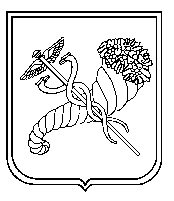 Головний спеціаліст Управління освіти-уповноважена особа з питань запобігання та виявлення корупції                            О.М.СТЕЦКОРозкриття наданої теми: чіткість, логічність і послідовність викладеного матеріалу10 балівВикористання  інтерактивних засобів презентації10 балівВільне володіння матеріалом, вичерпність відповідей, культура мовлення10 балівСтупінь самостійності при створенні проекту10 балівДотримання термінів проведення захисту проекту5 балівОригінальність захисту та дизайну презентації10 балів№ з/пПІБ (повністю)членів командиЗаклад освіти КласДата народженняПаспорт/свідоцтво про народженняІдентифікаційний номерПІБ (повністю)вчителя